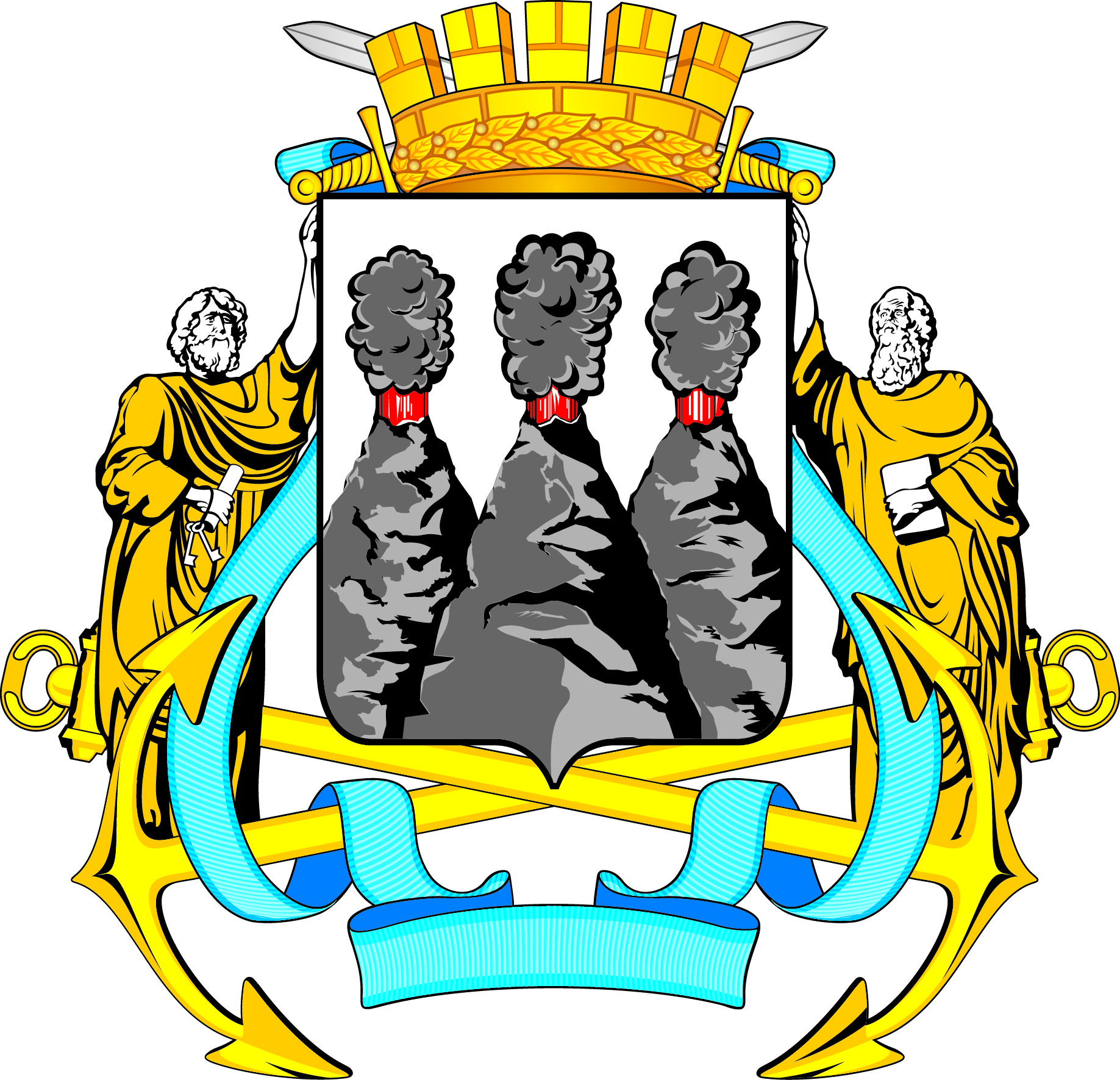 РЕШЕНИЕРассмотрев обращения депутата Городской Думы Петропавловск-Камчатского городского округа по единому муниципальному избирательному округу 
Федорова Д.С. от 24.05.2016 № ГД-02-а/175/16, депутатов Городской Думы Петропавловск-Камчатского городского округа по единому муниципальному избирательному округу Березенко А.В., Лескова Б.А. от 08.06.2016 
№ ГД-02-а/195/16, в соответствии с Решением Городской Думы Петропавловск-Камчатского городского округа от 26.06.2013 № 90-нд «О порядке регулирования отношений, связанных с формированием, финансовым обеспечением наказов избирателей в Петропавловск-Камчатском городском округе и контролем за их выполнением», Городская Дума Петропавловск-Камчатского городского округаРЕШИЛА:	1. Внести в перечень наказов избирателей Петропавловск-Камчатского городского округа на 2016 год, поступивших депутатам Городской Думы Петропавловск-Камчатского городского округа, утвержденный решением Городской Думы Петропавловск-Камчатского городского округа от 27.05.2015 
№ 750-р, изменения согласно приложению к настоящему решению.2. Направить настоящее решение Главе администрации Петропавловск-Камчатского городского округа для учета внесенных в перечень изменений 
в бюджете Петропавловск-Камчатского городского округа на 2016 год и плановый период 2017-2018 годов. 3. Направить настоящее решение в газету «Град Петра и Павла» 
для опубликования и разместить на официальном сайте Городской Думы Петропавловск-Камчатского городского округа в информационно-телекоммуникационной сети «Интернет».Приложение к решению Городской Думы Петропавловск-Камчатского 
городского округа от 29.06.2016 № 1014-р «Приложениек решению Городской ДумыПетропавловск-Камчатскогогородского округа	от 27.05.2015 № 750-рИзменения в перечень наказов избирателей Петропавловск-Камчатского городского округа на 2016 год, 
поступивших депутатам Городской Думы Петропавловск-Камчатского городского округаСтроку вторую изложить в следующей редакции: 2. Строку шестую изложить в следующей редакции:3. Строку тринадцатую изложить в следующей редакции:4. Строку шестнадцатую изложить в следующей редакции:5. Строку семнадцатую изложить в следующей редакции:ГОРОДСКАЯ ДУМАПЕТРОПАВЛОВСК-КАМЧАТСКОГО ГОРОДСКОГО ОКРУГАот 29.06.2016 № 1014-р46-я сессияг.Петропавловск-КамчатскийО внесении изменений в перечень наказов избирателей Петропавловск-Камчатского городского округа на 2016 год, поступивших депутатам Городской Думы Петропавловск-Камчатского городского округа, утвержденный решением Городской Думы Петропавловск-Камчатского городского округа от 27.05.2015 № 750-р«11.Агеев В.А.Гнездилов Д.А.Кирносенко А.В.Замена полов в муниципальном автономном дошкольном образовательном учреждении «Детский сад № 58 комбинированного вида»280 000Управление образования администрации Петропавловск-Камчатскогогородского округа».«11.Агеев В.А.Гнездилов Д.А.Кирносенко А.В.Установка комплекса «Дельфин» в рамках мероприятий по энергосбережению и безопасности в муниципальном бюджетном дошкольном образовательном учреждении «Детский сад № 53 общеразвивающего вида»155 355Управление образования администрации Петропавловск-Камчатскогогородского округа».«11.Агеев В.А.Гнездилов Д.А.Кирносенко А.В.Проведение санитарно-технических работ при установке комплекса «Дельфин» в муниципальном бюджетном дошкольном образовательном учреждении «Детский сад № 53 общеразвивающего вида»99 645Управление образования администрации Петропавловск-Камчатскогогородского округа».«11.Агеев В.А.Гнездилов Д.А.Кирносенко А.В.Установка обратных клапанов холодного и горячего водоснабжения в блоках питания в муниципальном бюджетном дошкольном образовательном учреждении «Детский сад № 45 общеразвивающего вида»35 036Управление образования администрации Петропавловск-Камчатскогогородского округа».«11.Агеев В.А.Гнездилов Д.А.Кирносенко А.В.Замена отопительных приборов в муниципальном бюджетном дошкольном образовательном учреждении «Детский сад № 45 общеразвивающего вида»51 512Управление образования администрации Петропавловск-Камчатскогогородского округа».«11.Агеев В.А.Гнездилов Д.А.Кирносенко А.В.Установка комплекса «Дельфин» в рамках мероприятий по энергосбережению и безопасности в муниципальном бюджетном дошкольном образовательном учреждении «Детский сад № 45 общеразвивающего вида»168 452Управление образования администрации Петропавловск-Камчатскогогородского округа».«11.Агеев В.А.Гнездилов Д.А.Кирносенко А.В.Реконструкция автоматической пожарной сигнализации в муниципальном бюджетном дошкольном образовательном учреждении «Детский сад № 63 общеразвивающего вида»96 000Управление образования администрации Петропавловск-Камчатскогогородского округа».«11.Агеев В.А.Гнездилов Д.А.Кирносенко А.В.Проведение противопожарных мероприятий в  муниципальном бюджетном дошкольном образовательном учреждении «Детский сад № 63 общеразвивающего вида»119 000Управление образования администрации Петропавловск-Камчатскогогородского округа».«11.Агеев В.А.Гнездилов Д.А.Кирносенко А.В.Установка автоматической системы пожарной сигнализации в муниципальном бюджетном учреждении дополнительного образования «Детско-юношеская спортивная школа № 1»275 000Управление образования администрации Петропавловск-Камчатскогогородского округа».«11.Агеев В.А.Гнездилов Д.А.Кирносенко А.В.Замена оконных блоков на изделия из поливинилхлорида (ПВХ) в муниципальном автономном общеобразовательном учреждении «Средняя школа № 30» Петропавловск-Камчатского городского округа220 000Управление образования администрации Петропавловск-Камчатскогогородского округа».«15.Комиссаров В.В.Смирнов С.И.Тамбовская Я.Т.Ремонт кабинета трудового обучения (слесарные и столярные мастерские) в муниципальном бюджетном общеобразовательном учреждении «Средняя школа 
№ 7» Петропавловск-Камчатского городского округа250 000Управление образования администрации Петропавловск-Камчатскогогородского округа».«15.Комиссаров В.В.Смирнов С.И.Тамбовская Я.Т.Заливка пола и подключения электричества в кабинете физики по предписанию Федеральной службы по надзору в сфере защиты прав потребителей и благополучия человека (Роспотребнадзор) в муниципальном бюджетном общеобразовательном учреждении «Средняя школа № 11 имени 
В.Д. Бубенина» Петропавловск-Камчатского городского округа250 000Управление образования администрации Петропавловск-Камчатскогогородского округа».«15.Комиссаров В.В.Смирнов С.И.Тамбовская Я.Т.Ремонт санузлов муниципального бюджетного общеобразовательного учреждения «Средняя школа 
№ 35» Петропавловск-Камчатского городского округа250 000Управление образования администрации Петропавловск-Камчатскогогородского округа».«15.Комиссаров В.В.Смирнов С.И.Тамбовская Я.Т.Оборудование для детских площадок на территории муниципального бюджетного дошкольного образовательного учреждения «Детский сад № 48 комбинированного вида»250 000Управление образования администрации Петропавловск-Камчатскогогородского округа».«15.Комиссаров В.В.Смирнов С.И.Тамбовская Я.Т.Текущий ремонт пищеблока и физкультурного зала муниципального автономного дошкольного образовательного учреждения «Детский сад № 22 Центр развития ребенка»250 000Управление образования администрации Петропавловск-Камчатскогогородского округа».«15.Комиссаров В.В.Смирнов С.И.Тамбовская Я.Т.Проведение ремонтных работ в музыкальном зале и помещениях муниципального бюджетного дошкольного образовательного учреждения «Детский сад № 24 общеразвивающего вида»250 000Управление образования администрации Петропавловск-Камчатскогогородского округа».  «112.Березенко А.В.Лесков Б.А.Проведение ремонтных работ спортивного зала муниципального бюджетного учреждения дополнительного образования «Детско-юношеская спортивная школа № 5»420 000Управление образования администрации Петропавловск-Камчатскогогородского округа112.Березенко А.В.Лесков Б.А.Закупка компьютерного оборудования для муниципального бюджетного общеобразовательного учреждения «Средняя школа № 4 имени 
А.М. Горького» Петропавловск-Камчатского городского округа80 000Управление образования администрации Петропавловск-Камчатскогогородского округа112.Березенко А.В.Лесков Б.А.Приобретение материала для штор и их пошив для муниципального автономного общеобразовательного учреждения «Средняя школа № 31» Петропавловск-Камчатского городского округа150 000Управление образования администрации Петропавловск-Камчатскогогородского округа112.Березенко А.В.Лесков Б.А.Приобретение снегоуборочной машины для муниципального автономного дошкольного образовательного учреждения «Детский сад № 11 комбинированного вида»110 525Управление образования администрации Петропавловск-Камчатскогогородского округа112.Березенко А.В.Лесков Б.А.Приобретение светильников для муниципального автономного дошкольного образовательного учреждения «Детский сад № 11 комбинированного вида»39 475Управление образования администрации Петропавловск-Камчатскогогородского округа112.Березенко А.В.Лесков Б.А.Выполнение работ по косметическому ремонту раздевалок спортивного зала с заменой линолеума 
в муниципальном бюджетном общеобразовательном учреждении «Средняя школа № 34 с углубленным изучением отдельных предметов» Петропавловск - Камчатского городского округа100 000Управление образования администрации Петропавловск-Камчатскогогородского округа».112.Березенко А.В.Лесков Б.А.Проведение ремонтных работ в муниципальном автономном дошкольном образовательном учреждении «Детский сад № 6 комбинированного вида»100 000Управление образования администрации Петропавловск-Камчатскогогородского округа».«115.Федоров Д.С.Проведение ремонтных работ в муниципальном бюджетном общеобразовательном учреждении «Лицей № 46»271 000Управление образования администрации Петропавловск-Камчатскогогородского округа».«115.Федоров Д.С.Ремонт системы отопления в муниципальном бюджетном общеобразовательном учреждении «Лицей № 46»202 000Управление образования администрации Петропавловск-Камчатскогогородского округа».«115.Федоров Д.С.Приобретение и установка электрического водонагревателя и мойки для муниципального бюджетного общеобразовательного учреждения «Лицей № 46»27 000Управление образования администрации Петропавловск-Камчатскогогородского округа».«116.Наумов А.Б.Укрепление материально-технической базы и выполнение ремонтных работ в муниципальном бюджетном общеобразовательном учреждении «Средняя школа № 12»166 000Управление образования администрации Петропавловск-Камчатскогогородского округа».«116.Наумов А.Б.Приобретение мебели в учебные кабинеты муниципального автономного общеобразовательного учреждения «Средняя школа № 24»167 000Управление образования администрации Петропавловск-Камчатскогогородского округа».«116.Наумов А.Б.Укрепление материально-технической базы и проведение ремонтных работ в муниципальном бюджетном учреждении дополнительного образования «Станция детского и юношеского технического творчества»167 000Управление образования администрации Петропавловск-Камчатскогогородского округа».